Jeu du tabou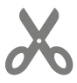 Règles du jeu Dans ce jeu, il faut faire deviner un mot aux membres de son équipe sans utiliser certains mots interdits. Sur les cartes, il y a le mot à faire deviner et la liste des mots interdits (X).Le joueur qui fait deviner son équipe se trouve du côté de l’autre équipe qui contrôle s’il n’utilise pas dans ses explications un mot tabou ou un mot dérivé du mot à faire ou d’un mot interdit.Pendant un temps donné, chacune des deux équipes doit deviner un maximum de mots. Un mot deviné compte 1 point, l’emploi d’un mot interdit compte 1 point pour l’autre équipe.LOUVREX   la Joconde X   musée  X   peinturesX   tableauxROIX   châteauX   courX   Louis XIVX   palaisCOUVREURX   ardoiseX   réparerX   toitX   zincNOTRE DAMEX   cathédraleX   égliseX   messeX   tourÉCLUSEX   bateauX   canalX   porteX   rivièreCOUTURIERX   designerX   modeX   modèleX   vêtementsÉDIFICEX   bâtimentX   grandX   maison X   villeASCENSEURX   bâtimentX   électriqueX   monterX   tourDÉTENTEX   calmeX   relaxationX   reposX   temps librePOTAGERX   cultiverX   jardinX   jardinier X   légumesTOUR EIFFELX   ascenseursX   EiffelX   Exposition      UniverselleX   tourCOLOCATIONX   appartementX   groupeX   logementX   loyerRUELLEX   étroit X   petitX   rueX   vieille villeLA SEINEX   fleuveX   ParisX   pontsX   rivièreSDFX   clochardX   logementX   pauvre X   rueFRONDEX   autoritéX   oppositionX   révolteX   roi